  Full name:          	      	AKINDELE, Ajoke Fehintola Idayat, PhD  Nationality: 		      		    Nigerian  State of Origin and Local government: Oyo – State and Ibadan North-East  Current Postal Address:        		    c/o Prof I. A. Oladosu						    Department of Chemistry,						    University of Ibadan,						    Ibadan-Nigeria. 	     E-mail /Mobile:  	           ajoketola@gmail.com; idayatolajoke@gmail.com; akindele.ajoke@fuo.edu.ng                                                      		    +234-8060639310, +234-8153837105.   Marital Status: 	            		    MarriedACADEMIC QUALIFICATIONS2013-2017		University of Ibadan, Ibadan, Oyo State, NigeriaDegree			Ph.D. Environmental Chemistry and Pollution ControlDate of Award		July 3, 2017Title of Ph.D Thesis	Assessment of levels of selected Volatile Organic Compounds and Metals in some water-based paints2008-2010		University of Ibadan, Ibadan, Oyo State, NigeriaDegree			M. Sc. Environmental Chemistry and Pollution ControlDate of Award		September 9, 2010Title of Dissertation	Lead in Paints (UNEP Priority)2000-2006		University of Ibadan, Ibadan, Oyo State, NigeriaDegree			B. Sc. GeologyDate of Award		February 10, 2006Title	Seasonal Variation in Water Quality of Shallow Groundwater in Apete Area, Ibadan, Oyo State, Southwestern Nigeria1993-1999		Lagos State Model College, Kankon-Badagry, Lagos StateCertificate		West African Senior Secondary School CertificateDate of Award		December 1999/June 2000PROFESSIONAL QUALIFICATIONS2021		Licensed and Professional Member of Environmental Health Officers Registration Council of Nigeria (EHORECON) – Reg. No. EHO/SA/119632003	Association of American Petroleum Geologist (AAPG)WORK EXPERIENCECURRENT POSITIONLecturer I			November-October, 2022.Department of Environmental Health Science, College of Basic Medical and Health SciencesFountain University, Oke-Osun, Osun State, Nigeria First SemesterEHS 309: Public Health management of Pesticides and Chemicals EHS 411: Environmental ToxicologyEHS 425: Health Safety and EnvironmentEHS 427: Environmental Health & Port Health servicesSecond SemesterEHS 306: Environmental BiotechnologyEHS 310: Environmental Health service in emergency situationEHS 314: Pollution control and managementEHS 318: Solid waste managementLecturer II 			February-October, 2021Department of Chemistry, College of Natural and Applied SciencesFountain University, Oke-Osun, Osun State, NigeriaLecture CoursesFirst SemesterCHM 101: Introductory Chemistry ICHM 103: Experimental Introductory Chemistry CHM 207: Introduction to Environmental ScienceSummer\ First Semester Lecture CoursesDepartment of Environmental Health Science, College of Basic Medical and Health SciencesFountain University, Oke-Osun, Osun State, Nigeria First SemesterEHS 201: Introduction to Environmental HealthEHS 305: Environmental and Public Health Laboratory Practice IEHS 309: Public Health management of Pesticides and ChemicalsEHS 313: Hydrology and Water resources managementLecturer I					April-October, 2021Department of Environmental Health Science, College of Basic Medical and Health SciencesFountain University, Oke-Osun, Osun State, Nigeria Lecture CoursesSecond SemesterEHS 208: Introduction to Ecology & Environmental SciencesEHS 314: Pollution control and managementEHS 318: Solid waste managementAdministrative duties: Senate Member, Fountain University, Oke-Osun, Osun State, Nigeria Co-Ordinator, Department of Environmental Health Sciences, Fountain University, Oke-Osun, Osun-State, NigeriaMember, sub-committee on Fountain University First International Colloquium in Honour of Prof. Toyin FalolaMember, Review of student handbook, 2021.July 2015 - Till date  Consultant and Environmental Scientist  Greener Environment and Materials Sustainability Initiative. No. 7, Ifeloju close, Imelu Quarters, PO     Box 81, Ilesa, Osun State. ProfessionalChief Operating Officer and Head of Geo-Analytical Laboratory and consultant for environmental samples analysisData analysis and interpretationSustainable report presentationAdminstration Coordinating Head of units towards realization of the Group objectives Sourcing for funds for pollution control, waste management, agriculture projects, etc Organizing workshops, seminars and conferencesSeptember 2009 - February 2021  Senior Research Assistant/ Academic Support Personnel  University of Ibadan, Ibadan – Nigeria  Research, teaching and tutorials  Data analysis and interpretationJuly 2014-June 2015   Senior Research Fellow   Environmental Assessment and Analysis 1   Council of Scientific and Industrial Research (CSIR) - National Environmental Engineering     Research Institute (NEERI), Nehru Marg- Nagpur, Maharastra, India.   Research, teaching and tutorial   Data analysis and interpretationOctober 2010-April 2014 Chemistry and Geography tutor		`  CTY College, Alomaja, Ibadan September 2009 – February 2010 Laboratory instructor Demonstration of Chemistry Practical (CHM 377)  Department of Chemistry, University of Ibadan, Ibadan, Nigeria June 2009 - August 2009Principal Investigator for the Hydrogeological Studies of Akinbo Village and its environs, Ewekoro, Nigeria by Lafarge-WAPCO Portland Cement (LAKATABU PROJECT) proposed Quarry site by GWP Consultants LLP, United Kingdom and Almasol Nig. Ltd, V.I. Lagos (Borehole and Civil Engineering Co.)    Dewatering of the limestone formationGeochemical studies and interpretationData analysisSeptember 2006 – September 2007Assistant Lecturer (Chemistry)Mufutau Olanihun College of Education, Lagos-Ibadan Expressway (NYSC)Lecturing and administrative dutiesApril 2004 – July 2004Industrial Attachment TraineeWaterwell Technologies Limited, Felele, Ibadan, Oyo State Planning, drilling and completion of boreholesCollection, logging and interpretation of lithological samples from boreholes    Services to National and International OrganizationsJanuary- February 2018Returning Officer for Local government elections Ayedaade LGA Electoral Officer Osun State Independent Electoral Commission (OSIEC) Conducting, Supervising and collation of results for the election processDecember 2020Lecturer I: Department of Environmental Toxicology and management for the Accreditation Exercise for Postgraduate Studies in Environmental Management and Toxicology at Elizade University, Ilara-Mokin, Ondo State.2001-2005Completed multiple projects in geologic mapping and the geology of Nigeria.ONGOING RESEARCHIndependent ResearcherResearch focus: Levels and patterns of polybrominated diphenyl ethers in selected food items in Nigerian and Pakistan markets, their mineralization using advanced oxidation processes and their health implications (UNESCO AWARDED RESEARCH)Material development for POPs degradation and health implications- Jordan Collaborators (TWAS)RESEARCH WORK COMPLETEDModelling of metals and volatile organic compounds and optimization for paint industries in NigeriaAssessment of levels of selected Volatile Organic Compounds and Metals in some water-based PaintsLead in Paints (UNEP Priority)LIST OF PUBLICATIONS Apanpa-Qasim, A.F.I., Adeyi, A.A., Mudliar, S.N., Raghunathan, K. and Thawale, P., 2016.   Examination of lead and cadmium in water-based paints marketed in Nigeria. Journal of Health and  Pollution, 6(12), pp.43-49.  http://www.journalhealthpollution.org/doi/abs/10.5696/2156-9614-6.12.43 Apanpa-Qasim A. F and Adeyi, A.A., 2017. Assessment of Heavy Metals and Metalloids in Water-Based  Paints in Nigeria. Jordan Journal of Chemistry (JJC), 12(2), 51-69.  https://jjc.yu.edu.jo/index.php/jjc/article/view/58Apanpa-Qasim, A. F., Adeyi, A.A. and Rashmi Dixit, 2018. Assessment of film-forming agents in            water-based paints–Jordan Journal of Chemistry 13(2), 69-91. https://jjc.yu.edu.jo/index.php/jjc/arti  cle/view/32 Apanpa-Qasim A. F and Adeyi, A.A., 2018. Oxygenated Volatile Organic Compounds    (Anti-freezing agents) in Decorative Water-based Paints Marketed in Nigeria (Journal of Health and    Pollution- 18: 180606 (2018)). https://doi.org/10.5696/2156-9614-8.18.180606. PMID: 30524855 Apanpa-Qasim, A.F.I., 2019. ‘Dibutyl Phthalate’ – An emerging contaminant in decorative paints –      Pakistan Journal of Scientific and Industrial Research.2020 63A (3) 139-146.      https://doi.org/10.52763/PJSIR.PHYS.SCI.63.3.2020.139.146Apanpa-Qasim, A. F. I., Adeyi, A. O., Deshmukh, Sharvari., 2021. Modelling and Optimization of metals (As, Ca, Cd, Cr, Cu, Fe, Mg, and Pb) and ethylene glycol butyl ether in paints using responsesurface method. Ife Journal of Science Vol. 23, No. 2 (2021). https://dx.doi.org/10.4314/ijs.v23i2.18Apanpa-Qasim, A.F.I., 2021. Essential Metals of Public Health concern in Nigeria. Fountain Journal of Natural and Applied Sciences Vol. 10, No. 2 (2021). https://www.fountainjournals.com/index.php/FUJNAS/issue/view/38. https://doi.org/10.53704/fujnas.v10i2.364Akindele, A.F.I., 2022. Occupational Exposure study Amongst Painters in selected metropolitan cities in Nigeria under review in Journal of Environmental HealthAkindele, A.F.I., 2022. Metals contamination in Indoor Environment Under review in Journal of Environmental Health RESEARCH INTERESTS- Environmental Health Science, Environmental Chemistry, Geochemistry, Petro-chemistry, Hazardous Waste Management, Environmental and Medical Geology, Environmental issues & Environmental Pollution, Biological treatment of Sewage and wastes, Environmental Toxicology, Environmental Impact Assessment, Environmental monitoring, Environmental Science & Ecology, Environmental Safety & Development, Environmental Research, Environmental Resources, Conservation and Recycling, Environmental Nanotechnology, Monitoring and Management. OTHER COMPETENCES: good knowledge of SPSS, R-package among other ICT packagesCONFERENCE AND SEMINARS ATTENDED WITH PAPER3rd International Conference on Scientific Research in Nigeria, 16-19 May, 2017. Accepted abstract:    Determination of Volatile Organic Compounds (VOCs) (anti-freeze agents) in water-based paints sold  in Nigeria [(PHY-O- 27 (pg. 19)].    Oketola A.A and Apanpa-Qaim A. F. I., 2017. Water Quality Standards- A paper presented at the Stakeholders Meeting on Water Education through Partnership for Social Development.Workshops Attended: CSO Professionalism and Effectiveness Therapy (C-PET) Workshop   (Mobilising Professional women for change), packaged by CSR*in*Action-Nigeria, 28 October, 2019 at Access Bank Headquarters Conference Road, Victoria Island, Lagos.Laboratory for Inter-disciplinary Statistical Analysis and Data Science workshop on “R” package, 29-30 December, 2020 at Seminar Rooms 3 &4, Balogun Conference Centre, UI-Hotels, Opposite Chapel of Resurrection, Abadina, University of Ibadan. HONOURS AND AWARDS2021			COMSAT University Islamabad-UNESCO-TWAS2013 			The World Academy of Sciences for the Advancement of Science in  Developing Countries (TWAS)-Council of Scientific and Industrial Research, PhD Sandwich Fellowship (FR number: 3240275040)2013	Letter of No Objection from the University of Ibadan, Ibadan, Oyo State, Nigeria, on merit award based on character and learningEXTRA-CURRICULAR ACTIVITIES: travelling, meditating and nature viewingNAMES AND ADDRESSES OF REFEREES:Prof. I.A AmooDepartment of Chemistry,Federal University of Technology, AkureE-mail: adisamoo@yahoo.comProf. A.I. Oladosu Professor of Organic Chemistry, Department of Chemistry, University of Ibadan, Ibadan-Nigeria E-mail: dosufau@gmail.comDr. A.A. Adeyi,Reader,Department of Chemistry,University of Ibadan, Ibadan-NigeriaE-mail: bolaoketola@yahoo.comDr. Andy UkahDeputy Director,Environmental Health Officers Registration of Nigeria (EHORECON),PMB 627, Garki Abujaandyukah@gmail.com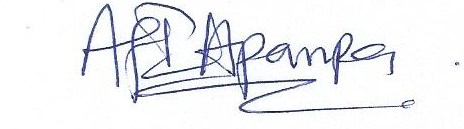 Date & Signature18/07/2022